Конкурсное задание № 3«Вместе с папами»Родители – главные люди в жизни ребенка, и важным аспектом является участие отцов в воспитании детей. Каждый отец в семье должен выполнять определенные роли: учитель, защитник, кормилец, помощник, друг, авторитет, воспитатель. 	В России День отца стал отмечаться сравнительно не так давно, и пока ещё не является официальным праздником. В некоторых регионах он отмечается уже несколько лет, и празднование приобретает все большую популярность с каждым годом, а в 7 субъектах России этот праздник утвержден законодательно. С 2002 года этот праздник начали отмечать в Череповце, с 2003 года — в Новосибирске, а с 2006 в Волгоградской, Липецкой, Курской и Ульяновской областях. В 2011 году впервые День отца отметили в Санкт-Петербурге. В Москве празднование Дня отца впервые состоялось в 2012 году в Екатерининском парке. Как и в любом уголке мира, в нашей стране есть много желающих вспомнить в этот день о роли семьи в жизни каждого и о тех ценностях, которые в ней закладываются.  Целью проведения мероприятий, посвященных «Дню отца» является   повышение статуса отца и отцовства в сознании детей, взрослых, популяризация празднования Дня отца.Задачи мероприятий:- Формировать правильное представление детей о роли отца в семье;- Формировать в сознании образа хорошего отца, выявление красивых примеров отцовства;- Повысить значимость роли Мужчины – отца, уважения к отцу.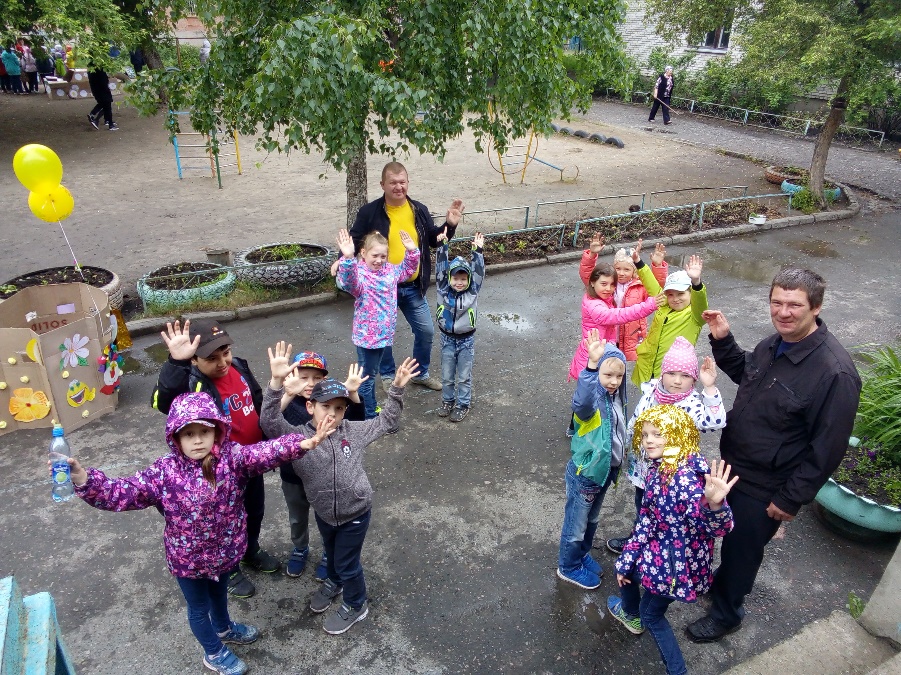 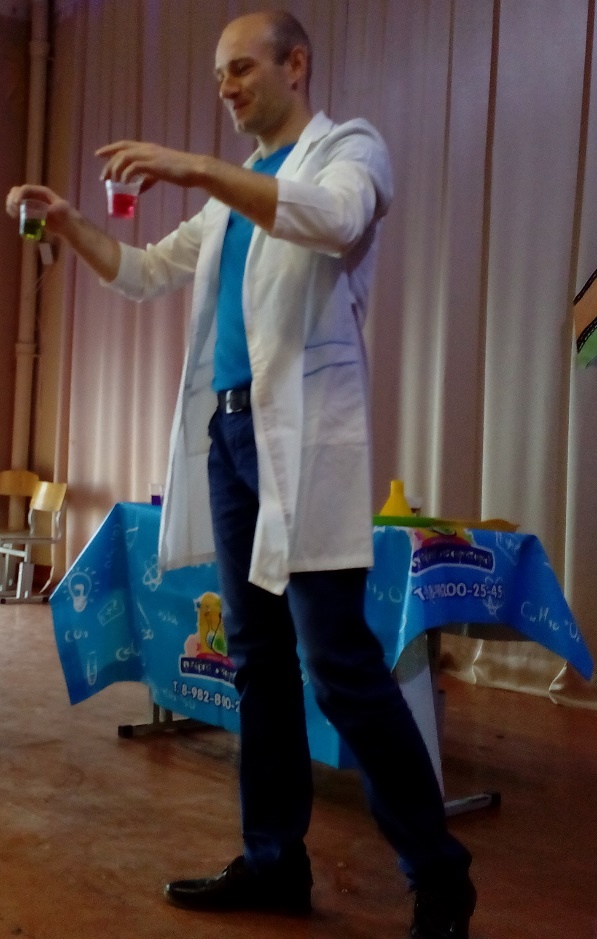 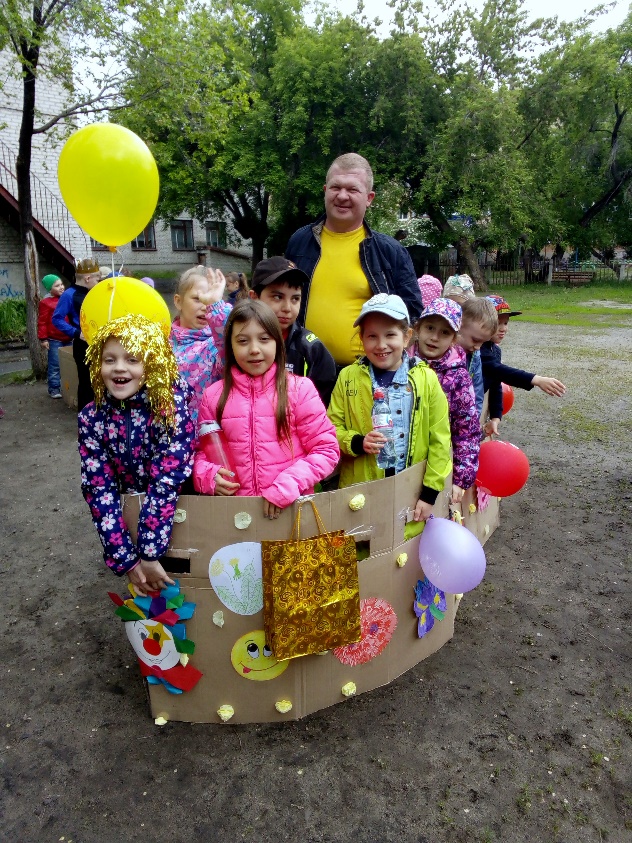 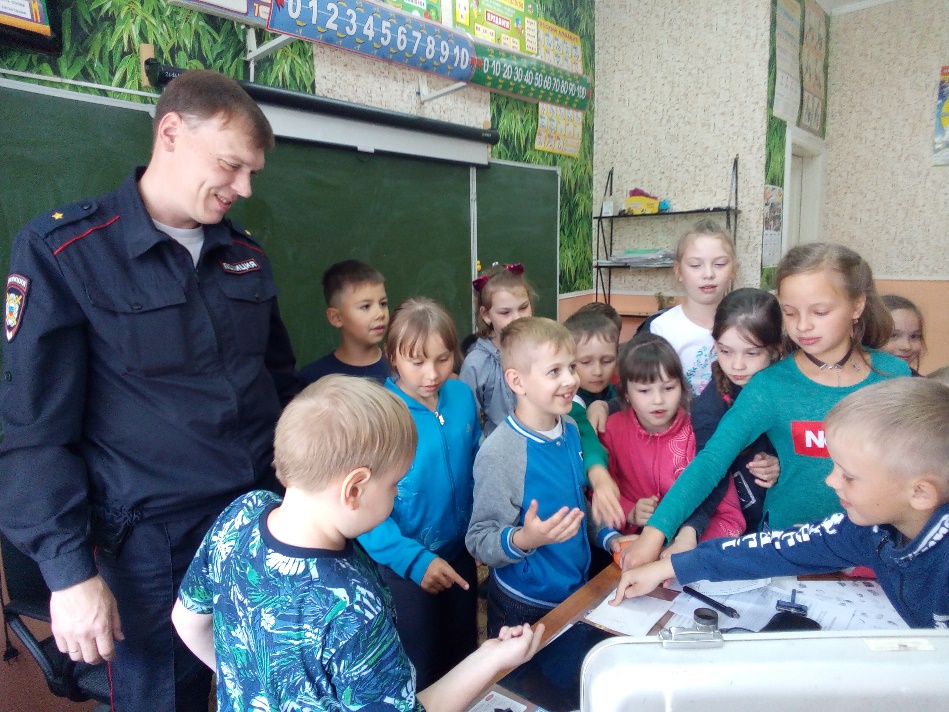 Город ШадринскМероприятия Викторина: «Кто сильнее всех на свете».Конкурс рисунков: «Я рисую папу».Фотовыставка «Папа и я – неразлучные друзья».Спортивный квест «Мы готовы к ГТО».Интерактивная встреча-беседа на тему «Интересная профессия моего отца».Конкурс фотографий «Профессия моего папы».Мастер класс «Открытка папе».Конкурс рисунков «Когда мы вместе с папой».Игра «Расскажу я вам про папу».«Армейский экспресс» конкурсная программа, посвященная Дню отца.Концертно-игровая программа «Супер папа»«Мой папа самый лучший». Составление фотоколлажа.Социальная акция «Поздравь папу»
Конкурс рисунков «День отца»Количество участников мероприятий2097 детей126 пап